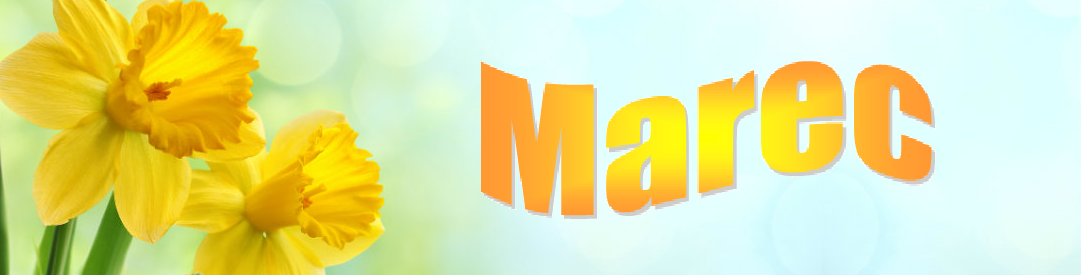 JEDILNIKPridržujemo si pravico do spremembe jedilnika, v primeru, da ni mogoče zagotoviti ustreznih živil.*- Označeni alergeni v živilihPONEDELJEK, 15. 3. 2021PONEDELJEK, 15. 3. 2021MalicaKosiloBeli kruh*(gluten pšenica, ječmen ima lahko sledi jajc, zrnje soje, laktoze, oreškov in sezam. semena), pašteta, kisle kumarice, čajKostna juha z rezanci*(gluten pšenica, jajce), rižota z mesom in zelenjavo, rdeča pesaPop. malica: Kruh*(gluten pšenica, ječmen ima lahko sledi jajc, zrnje soje, laktoze, oreškov in sezam. semena) z maslom in marmeladoPop. malica: Kruh*(gluten pšenica, ječmen ima lahko sledi jajc, zrnje soje, laktoze, oreškov in sezam. semena) z maslom in marmeladoTOREK, 16. 3. 2021TOREK, 16. 3. 2021MalicaKosiloSladki trojček*(gluten pšenica,  ima lahko sledi jajc, zrnje soje in izdelke iz nje, laktoze, oreškov), kakav*(laktoza), bananaKostna  juha z ribano kašo*( gluten pšenica, laktoza), puranje v zelenjavni omaki*( gluten pšenica, laktoza), pire krompir*( laktoza), zelena solata Šolska shema: JabolkoŠolska shema: JabolkoPop. malica: Sadna skuta*(mleko)Pop. malica: Sadna skuta*(mleko)SREDA, 17. 3. 2021SREDA, 17. 3. 2021MalicaKosiloParadižnikovo zelje s klobaso*( gluten pšenica), dnevno  mešani  kruh*( gluten pšenica, rž ima lahko sledi jajc, laktoze in sezamovo seme), napolitanke, čajŠpargljeva kremna juha*( gluten pšenica, laktoza), narastek s proseno kašo*( jajce, gluten pšenica, mleko), sadni kompotPop. malica: Toast z rezino piščančjih prsiPop. malica: Toast z rezino piščančjih prsiČETRTEK, 18. 3. 2021ČETRTEK, 18. 3. 2021MalicaKosiloKruh s kmečke peči*(gluten pšenica, ječmen ima lahko sledi jajc, zrnje soje, laktoze, oreškov in sezam. semena), topljeni sir*(laktoza), paprika, čajPrežganka*(gluten pšenica, jajce), lazanja*(gluten pšenica, laktoza), zelena solataŠolska shema: KiviŠolska shema: KiviPop. malica: Puding*(laktoza)Pop. malica: Puding*(laktoza)PETEK, 19. 3. 2021PETEK, 19. 3. 2021MalicaKosilo Moravski  kruh*(gluten pšenica,rž, zrnje soje in izdelki iz nje ima lahko sledi jajc, laktoze in sezam. semena), skutni namaz, bananaJuha  z  zvezdicami*(gluten pšenica, jajce popečen ribji file*(ribe), krompirjeva solata z radičem Pop. malica: Štručka s šunko in sirom*(gluten pšenica,  ima lahko sledi jajc, soje, laktoze, oreškov)Pop. malica: Štručka s šunko in sirom*(gluten pšenica,  ima lahko sledi jajc, soje, laktoze, oreškov)